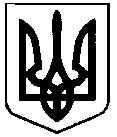 СВАТІВСЬКА МІСЬКА РАДАСЬОМОГО СКЛИКАННЯТРИДЦЯТЬ СЬОМА СЕСІЯРІШЕННЯвід 10 вересня 2020 р.                                м. Сватове                                                      № 37/4Про погодження Угоди про співпрацю з Гніванською міською радою та визнання містом-побратимом міста Гнівань Гніванської об’єднаної територіальної громади Тиврівського району Вінницької областіОбговоривши доповідь Сватівського міського голови та пропозицію міського голови міста Гнівань Гніванської ОТГ Тиврівського району Вінницької області, керуючись принципами солідарності, справедливості та злагоди, враховуючи те, що місто Сватове, з метою сприяння розвитку партнерських відносин, координації зусиль між органами місцевого самоврядування України, планує підтримувати плідні взаємовигідні зв'язки на економічній та культурній ниві з містом Гнівань Гніванської ОТГ Тиврівського району Вінницької області. Враховуючи, що братання міст України необхідне для встановлення безпосередніх дружніх зв’язків, обміну досвідом в розв’язанні аналогічних проблем, які стоять перед територіальними громадами, розвитку добрих відносин між населенням України та те, що дружні зв’язки міст, які мають схожі історичні долі, відіграють велику роль в боротьбі за мир, керуючись ст. 25 Закону України «Про місцеве самоврядування»,Сватівська міська радаВИРІШИЛА:Погодити Угоду про співпрацю з Гніванською міською радою, Вінницької області згідно додатку 1.Доручити Сватівському міському голові Рибалко Євгену Вікторовичу підписати погоджену цим рішенням Угоду.Визнати місто Гнівань Гніванської об’єднаної територіальної громади Тиврівського району Вінницької області містом – побратимом міста Сватове, Луганської області.Запросити організації, підприємства та навчальні заклади міста Сватове до співпраці у налагодженні зв'язків із партнерами з порідненого міста.Довести рішення до відома жителів міста через місцеві засоби масової інформації.Контроль за виконанням цього рішення залишаю за собою.Сватівський  міський  голова						   Євген РИБАЛКОДодаток 1До рішення чергової 37 сесіїСватівської міської ради 7 скликання№ 37/4 від 10 вересня 2020Угода про співпрацюміж Гніванською міською радою Вінницької областіта Сватівською міською радою Луганської області _____ вересня 2020 року Гніванська міська рада Вінницької області та Сватівська міська рада Луганської області, в подальшому Сторони, з метою розвитку співпраці на довгостроковій і взаємовигідній основі, погодились з нижченаведеним:СТАТТЯ 11. Сторони в межах своєї компетенції будуть вживати необхідних заходів для взаємовигідної і рівноправної співпраці маж ними з дотриманням законодавства України.СТАТТЯ 2.1. Сторони на своїх територіях створюватимуть сприятливі умови для спільної виробничої, підприємницької та іншої господарської діяльності підприємств, установ і організацій міста Гнівань і міста Сватове, незалежно від форм власності, включаючи створення спільних підприємств.СТАТТЯ 3.1. Сторони будуть співпрацювати та обмінюватись досвідом в галузях економіки, культури, освіти, науки, спорту і самоврядування.2. Сторони сприятимуть встановленню будь-якої взаємовигідної співпраці між установами і організаціями, діяльність яких не суперечить законодавчим актам.3. Сторонами створюватимуться умови для встановлення довготривалих зв’язків між установами культури та громадськими організаціями Сторін. СТАТТЯ 41. Сторони будуть брати участь у розробці і реалізації спільних програм і проектів зазначених в ст. 3.2. Сторони регулярно будуть обмінюватися інформацією в галузях, що становлять взаємний інтерес.СТАТТЯ 51. Спори, які можуть виникнути в процесі реалізації цієї Угоди, мають розглядатися і вирішуватися Сторонами шляхом спільних переговорів.СТАТТЯ 6 1. Зміни і доповнення до Угоди Сторони можуть вносити лише за обопільною згодою.2. Внесення змін і доповнень оформляється протоколами. Після підписання протоколів повноважними представниками зміни та доповнення стають невід’ємною частиною цієї Угоди.СТАТТЯ 7Угода вважається укладеною і набирає чинності з моменту її підписання Сторонами та скріплення печатками Сторін.Угода укладена на невизначений термін – увесь час, протягом якого Сторони залишатимуться зацікавленими у продовженні співпраці.Дія Угоди припиняється після закінчення трьох місяців з дня отримання однією стороною письмового повідомлення від іншої сторони про її намір припинити дію цієї Угоди.Припинення дії Угоди не впливає на виконання Сторонами програм, затверджених відповідно до положень Угоди і незавершених на момент закінчення терміну її дії, якщо Сторони письмово не домовляться про інше.Угоду  про співпрацю було складено у двох автентичних примірниках (по одному для кожної із сторін), що мають однакову юридичну силу. 	Гніванський						Сватівський	міський голова					міський головаСекретар Сватівської міської ради ради                                         Дмитро РОМАНЕНКО